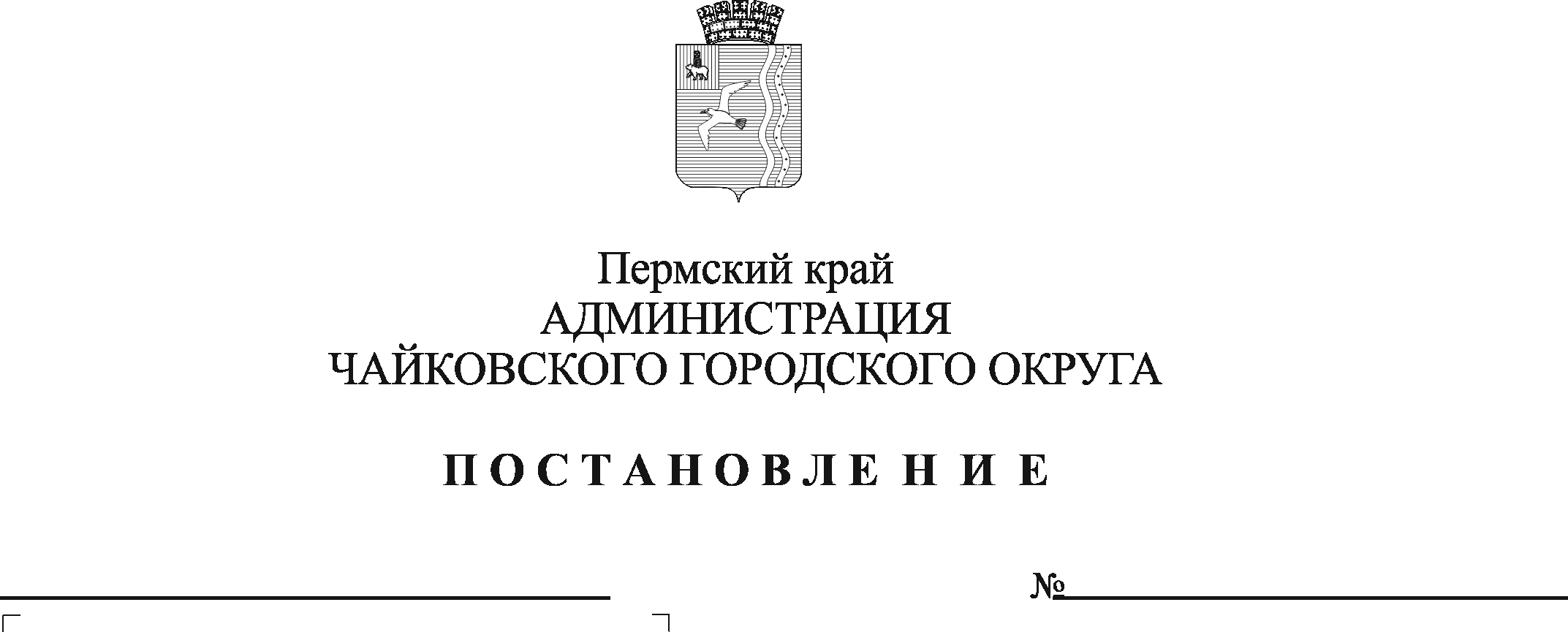 В соответствии с  Федеральным законом от 6 октября 2003 г. № 131-ФЗ «Об общих принципах организации местного самоуправления в Российской Федерации», пунктом 34 Инструкции по применению Плана счетов бюджетного учета, утвержденной приказом Министерства финансов Российской Федерации от 6 декабря 2010 г. № 162н, Уставом Чайковского городского округа, в целях установления единого порядка принятия решений о списании объектов незавершенного строительстваПОСТАНОВЛЯЮ: Утвердить прилагаемые:1.1. Порядок признания объектов незавершенного строительства, финансирование которых осуществлялось за счет бюджетных средств, непригодными для дальнейшего использования;1.2. Положение о межведомственной Комиссии Чайковского городского округа по признанию объектов незавершенного строительства, финансирование которых осуществлялось за счет бюджетных средств, непригодными для дальнейшего использования;1.3. Состав межведомственной Комиссии Чайковского городского округа по признанию объектов незавершенного строительства, финансирование которых осуществлялось за счет бюджетных средств, непригодными для дальнейшего использования.2.  Опубликовать постановление в газете «Огни Камы» и разместить на официальном сайте администрации Чайковского городского округа.3. Постановление вступает в силу после его официального опубликования4. Контроль за исполнением постановления возложить на заместителя главы администрации Чайковского городского округа по строительству и земельно-имущественным отношениям.Глава  городского округа – глава  администрацииЧайковского городского округа                                                   Ю.Г. ВостриковУТВЕРЖДЕНпостановлением администрацииЧайковского городского округаот                                       №             ПОРЯДОКпризнания объектов незавершенного строительства, финансирование которых осуществлялось  за счет бюджетных средств, непригодными для дальнейшего использования1. Общие положенияНастоящий Порядок устанавливает основания и процедуру принятия решений по вопросу о непригодности для дальнейшего использования  объектов незавершенного строительства, финансирование которых осуществлялось за счет средств бюджета Чайковского городского округа, Чайковского муниципального района, Чайковского городского поселения, сельских поселений Чайковского муниципального района (далее – за счет бюджетных средств).1.2. В настоящем Порядке применяются следующие термины и определения:объект незавершенного строительства - объект общественной инфраструктуры (здание, строение, сооружение, другие объекты), не являющийся объектом основных средств, финансирование которого осуществлялось за счет бюджетных средств, в отношении которого проведены предпроектные работы, разработка проектно-сметной документации, проектно-изыскательские работы, технико-экономические обоснования либо строительство (реконструкция) которого не завершено (прекращено) и дальнейшее строительство (реконструкция) которого не планируется; затраты на выполненные предпроектные работы, разработку проектно-сметной документации, проектно-изыскательские работы, технико-экономические обоснования, строительно-монтажные работы, оборудование, прочие работы и затраты, входящие в сметы строек и выраженные в денежном выражении;заказчик-застройщик (балансодержатель объекта незавершенного строительства - муниципальное учреждение, орган местного самоуправления) - юридическое лицо, распоряжающееся в пределах своей компетенции денежными средствами, выделяемыми на осуществление бюджетных инвестиций в объекты общественной инфраструктуры и учитываемыми на его балансе;заказчик – орган местного самоуправления, формирующий заявки на строительство (реконструкцию) объектов общественной инфраструктуры;уполномоченный орган – Управление земельно-имущественных отношений администрации Чайковского городского округа, осуществляющий в пределах своей компетенции функции по управлению и распоряжению муниципальным имуществом;финансовый орган - Управление финансов администрации Чайковского городского округа; межведомственная комиссия – комиссия, созданная в Чайковском городском округе, для принятия решений по признанию объектов незавершенного строительства непригодными для дальнейшего использования. 2. Основания для списания объекта незавершенного строительства2.1. Основаниями признания объектов незавершенного строительства   непригодными для дальнейшего использования являются:2.1.1. утрата, уничтожение объекта незавершенного строительства в результате пожаров, аварий, стихийных бедствий, хищений, документально подтвержденные актами органов внутренних дел, Государственного пожарного надзора и других соответствующих  органов;2.1.2. частичное или полное разрушение объекта незавершенного строительства, строительство которого начато до вступления в силу Федерального закона от 22 августа 2004 г. № 122-ФЗ «О внесении изменений в законодательные акты Российской Федерации и признании утратившими силу некоторых законодательных актов Российской Федерации в связи с принятием федеральных законов «О внесении изменений и дополнений в Федеральный закон «Об общих принципах организации законодательных (представительных) и исполнительных органов государственной власти субъектов Российской Федерации» и «Об общих принципах организации местного самоуправления в Российской Федерации» в части разграничения имущества, что подтверждено актом обследования объекта незавершенного строительства, составленным заказчиком-застройщиком (балансодержателем объекта незавершенного строительства), при условии наличия по объектам, предназначенным для решения вопросов местного значения, письменного отказа уполномоченного органа местного самоуправления о приеме объекта незавершенного строительства в муниципальную собственность;2.1.3. признание  проектно-сметной или  предпроектной  документации по объекту незавершенного строительства, строительство которого не начато и не планируется заказчиком, устаревшей, то есть не отвечающей нормативным требованиям и (или) техническим условиям, установленным действующим законодательством;2.1.4. признание затрат на изготовление проектно-сметной документации объектов, предпроектной документации расходами текущего финансового года в связи с передачей их иным организациям, ведущим строительство этих объектов в  соответствии с действующим  законодательством;2.1.5. истечение не менее 5 лет с даты разработки проектно-сметной или предпроектной документации по объекту незавершенного строительства, строительство которого не начато и не планируется;2.1.6. отсутствие возможности распоряжаться объектом незавершенного строительства вследствие уже установленного на законных основаниях права собственности на объект незавершенного строительства за Российской Федерацией, за Пермским краем или юридическим (физическим) лицом (при условии наличия документа, подтверждающего отказ соответствующей организации в принятии затрат по объекту незавершенного строительства) либо вследствие вступления в законную силу решения суда, содержащего отказ в признании права собственности на объект незавершенного строительства за Чайковским городским округом;2.1.7. отсутствие возможности и целесообразности завершения строительства, не являющегося предметом действующих обязательств объекта незавершенного строительства, строительство которого прекращено более 10 лет назад.3. Признание объекта незавершенного строительстванепригодным для дальнейшего использования3.1. Заказчик-застройщик, имеющий на своем балансе объект незавершенного строительства, при наличии оснований для списания этого объекта, указанных в разделе 2 настоящего Порядка, направляет в межведомственную комиссию следующие документы:а) письменное обращение в произвольной форме о признании объекта(ов) незавершенного строительства непригодным(ыми) для дальнейшего использования;б) перечень объектов незавершенного строительства, финансирование которых осуществлялось за счет бюджетных средств согласно приложению 1 к настоящему Порядку;в) пояснительную записку по каждому объекту незавершенного строительства, согласно приложению 2 к настоящему Порядку.3.2. Решение о признании объекта незавершенного строительства непригодным для дальнейшего использования принимается межведомственной комиссией в соответствии с настоящим  Порядком и в соответствии с действующим законодательством.3.3. Положение о межведомственной комиссии и ее состав утверждается постановлением администрации Чайковского городского округа. Межведомственная комиссия рассматривает обращение и документы, поступившие от заказчика-застройщика.В случае и в период  рассмотрения обращения и документов по объектам незавершенного строительства, строительство (реконструкция) которых не завершено (прекращено), межведомственной комиссией осуществляется осмотр объекта незавершенного строительства.По результатам рассмотрения обращения и документов межведомственная комиссия принимает одно из следующих решений:о признании объекта незавершенного строительства непригодным для дальнейшего использования;об отсутствии основания для признания объекта незавершенного строительства непригодным для дальнейшего использования.3.4. На основании протокола (решения) межведомственной комиссии о признании объекта незавершенного строительства непригодным для дальнейшего использования, комиссия по поступлению и выбытию активов заказчика-застройщика в течение 5 рабочих дней оформляет документы на списание объекта незавершенного строительства с учета в соответствии с учетной политикой и направляет документы в муниципальное казенное учреждение «Центр бухгалтерского учета» в целях отражения в учете.Приложение 1к  Порядку признания объектов незавершенного строительства, финансирование которых осуществлялось за счет бюджетных средств непригодными для дальнейшего использованияПЕРЕЧЕНЬобъектов незавершенного строительства, финансированиекоторых осуществлялось за счет бюджетных средств Руководительзаказчика-застройщика:__________________  (Фамилия, инициалы)Приложение 2к Порядку признания объектов незавершенного строительства, финансирование которых осуществлялось за счет бюджетных  средств непригодными для дальнейшего использованияПОЯСНИТЕЛЬНАЯ ЗАПИСКАпо объекту незавершенного строительства, финансированиекоторого осуществлялось за счет бюджетных средств 1. Наименование заказчика-застройщика.2. Наименование заказчика.3.Нормативно-правовой акт, подтверждающий обоснованность строительства и реконструкции объекта незавершенного строительства, с указанием года начала реализации проекта по строительству объекта незавершенного строительства (заполняется при наличии информации).4. Перечень выполненных работ по объекту незавершенного строительства с указанием их сметной стоимости с приложением копий документов, подтверждающих финансирование за счет средств бюджета (при наличии).5. Фотоматериалы объекта.6. Копия (оригинал) карточки бухгалтерского учета предлагаемых к списанию объектов незавершенного строительства.7. Решение о прекращении реализации  инвестиционного проекта (при наличии).8. Основания для признания объекта незавершенного строительства непригодным для дальнейшего использования (указываются в соответствии с пунктами 2.1.1 – 2.1.7 Порядка) с приложением копий документов, подтверждающих факт невозможности использования объекта незавершенного строительства по целевому назначению:акты о пожарах, стихийных бедствиях, авариях, хищениях (при наличии);акт обследования объекта незавершенного строительства, составленный заказчиком-застройщиком, по объектам незавершенного строительства, предназначенным для решения вопросов местного значения, письменный отказ уполномоченного органа о приеме объекта незавершенного строительства в муниципальную собственность;предпроектная и (или) проектно-сметная документация с информацией о сроках действия нормативно-технических условий к ней (при наличии);документ, устанавливающий право собственности на объект незавершенного строительства за Российской Федерацией, Пермским краем или юридическим (физическим) лицом, и документ, подтверждающий отказ соответствующей организации в принятии выполненных работ и затрат на баланс, либо решение суда, содержащее отказ в признании права собственности на объект незавершенного строительства за Чайковским городским округом;пояснения и документы (при их наличии) о невозможности и нецелесообразности завершения строительства объекта незавершенного строительства.9. Прочие пояснения (при необходимости).Руководитель заказчика - застройщика ______________(Фамилия, инициалы)УТВЕРЖДЕНОпостановлением    администрации Чайковского  городского округа от                                         №              ПОЛОЖЕНИЕо межведомственной комиссии Чайковского городского округа по признанию объектов незавершенного строительства, финансирование которых осуществлялось за счет бюджетных средств, непригодными для дальнейшего использования1. Общие положения1.1. Настоящее Положение о межведомственной комиссии  Чайковского городского округа по признанию объектов незавершенного строительства, финансирование которых осуществлялось за счет бюджетных средств, непригодными для дальнейшего использования (далее соответственно – Положение, Комиссия, Объекты незавершенного строительства) определяет основные задачи, функции и полномочия деятельности Комиссии.1.2. Комиссия создается в целях принятия решений о признании объектов незавершенного строительства непригодными для дальнейшего использования и их списании либо принятия решений о невозможности списания в связи с отсутствием оснований.1.3. Возглавляет Комиссию председатель, который осуществляет общее руководство деятельностью Комиссии, обеспечивает коллегиальность в обсуждении спорных вопросов, распределяет обязанности и дает поручения членам Комиссии.1.4. В состав Комиссии включаются руководители (представители):уполномоченного органа;заказчика;заказчика-застройщика;финансового органа,контрольно-счетной палаты Чайковского городского округа,муниципального казенного учреждения «Центр бухгалтерского учета». 1.5. Состав Комиссии утверждается постановлением администрации Чайковского городского округа.Задачи Комиссии2.1. Основными задачами деятельности Комиссии являются:анализ представленных документов заказчика – застройщика (балансодержателя объекта незавершенного строительства) по признанию объектов незавершенного строительства непригодными для дальнейшего использования;принятие решения о списании объектов незавершенного строительства либо решения о невозможности их списания в соответствии с установленным порядком и действующим законодательством. Принятые решения о списании объектов незавершенного строительства должны содержать положения, определяющие порядок дальнейшего использования объектов незавершенного строительства (уничтожение, снос). 3. Организация деятельности Комиссии3.1. Заседания Комиссии правомочны, если на них присутствует не менее двух третей ее списочного состава. При отсутствии кворума заседание Комиссии переносится на другую дату, определяемую председателем Комиссии.3.2. Заседания Комиссии проводятся председателем Комиссии. В случае отсутствия председателя заседание Комиссии проводит заместитель председателя Комиссии.3.3. Все решения по рассматриваемым Комиссией вопросам принимаются открытым голосованием простым большинством голосов присутствующих на заседании членов Комиссии. При голосовании каждый член Комиссии имеет один голос. При равенстве голосов решающим является голос председателя Комиссии, а при его отсутствии - заместителя председателя Комиссии, председательствующего на заседании Комиссии.3.4. Руководитель заказчика - застройщика, внесшего на рассмотрение Комиссии предложение о признании объектов незавершенного строительства непригодными для дальнейшего использования и их списании, участвует в заседании Комиссии без права голоса.3.5. Комиссия вправе привлекать в установленном законодательством порядке представителей экспертных организаций и других лиц, имеющих специальные знания по вопросам, рассматриваемым Комиссией.3.6. Ответственный секретарь Комиссии:а) извещает членов Комиссии, заказчика - застройщика, внесшего на рассмотрение Комиссии предложение о списании объектов незавершенного строительства, представителей экспертных организаций и других лиц, имеющих специальные знания, присутствие которых необходимо для принятия решения Комиссией, о времени и месте проведения заседания Комиссии в срок не позднее чем за 10 рабочих дней до дня заседания Комиссии;б) проводит проверку комплектности представленных документов, в срок не позднее 5 календарных дней со дня обращения; в) обеспечивает председателя и членов Комиссии необходимыми материалами и документами;г) составляет протоколы заседаний Комиссии и оформляет заключения Комиссии, передает их на подпись председателю Комиссии;д) выполняет поручения председателя Комиссии по другим вопросам, связанным с деятельностью Комиссии;е) направляет протоколы заседания Комиссии заказчику - застройщику, внесшему на рассмотрение Комиссии предложение о списании объектов незавершенного строительства, в срок не позднее 5 календарных дней со дня проведения заседания Комиссии.3.7. Решения Комиссии о списании объектов незавершенного строительства оформляются протоколом, который подписывается председателем Комиссии, в случае его отсутствия – заместителем председателя Комиссии. Решения Комиссии о невозможности списания объектов незавершенного строительства в связи с отсутствием оснований для такого списания оформляются заключением, которое подписывается председателем Комиссии, в случае его отсутствия – заместителем председателя Комиссии.3.8. Протокол Комиссии является основанием для принятия заказчиком - застройщиком решения о списании объектов незавершенного строительства с баланса заказчика-застройщика.3.9. Решения Комиссии о списании объектов незавершенного строительства должны содержать положения, определяющие порядок дальнейшего использования объектов незавершенного строительства (ликвидация, снос, передача объектов незавершенного строительства иному заказчику-застройщику). 3.10. В случае принятия Комиссией решения о невозможности списания объектов незавершенного строительства в связи с отсутствием оснований для такого списания, Комиссия направляет заключение заказчику - застройщику, содержащее рекомендации по осуществлению мероприятий в отношении объекта незавершенного строительства (консервация, возобновление работ или иной вариант вовлечения объекта в хозяйственный оборот), в срок не позднее 15 календарных дней со дня вынесения такого решения.УТВЕРЖДЕНпостановлением администрацииЧайковского городского округаот                                    №                  СОСТАВмежведомственной комиссии Чайковского городского округа по признанию объектов незавершенного строительства, финансирование которых осуществлялось за счет бюджетных средств, непригодными для дальнейшего использованияПредседатель: заместитель главы администрации Чайковского городского округа по строительству и земельно-имущественным отношениямЗаместитель председателя: начальник Управления финансов администрации Чайковского городского округаСекретарь: заместитель начальника Управления финансов администрации Чайковского городского округа, начальник отдела сводной отчетностиЧлены комиссии:начальник Управления строительства и архитектуры администрации Чайковского городского округа;начальник Управления земельно-имущественных отношений администрации Чайковского городского округа;начальник Управления жилищно-коммунального хозяйства и транспорта администрации Чайковского городского округа;председатель Контрольно-счетной палаты Чайковского городского округа (по согласованию);директор МКУ «Центр бухгалтерского учета» (по согласованию).№ п/пНаименование объекта, адресХарактеристика объекта незавершенного строительства, подлежащего списаниюХарактеристика объекта незавершенного строительства, подлежащего списаниюХарактеристика объекта незавершенного строительства, подлежащего списаниюСроки реализации проектаСроки реализации проектаОбъем затрат за счет бюджетных средств (руб.) на момент принятия решения о списании№ п/пНаименование объекта, адресУчетный номерИнвентарный номерСтоимость, Руб.начало (год)фактическое прекращение (год)Объем затрат за счет бюджетных средств (руб.) на момент принятия решения о списании123456781...Итого